Sponsorship Form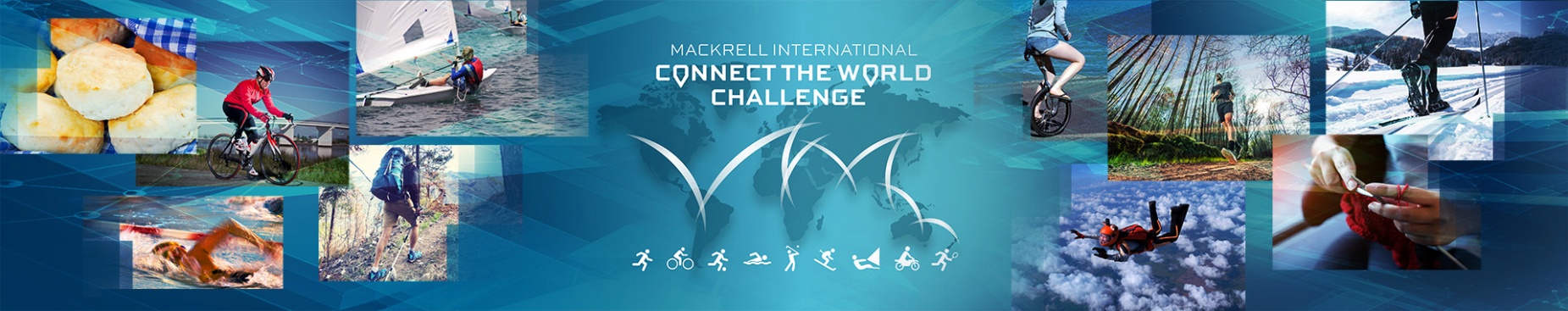 Raising funds for UNICEF and Larchfield Children's HomePlease donate funds raised by visiting www.connectchallenge.netwww.mackrell.net                                                                                                      www.connectchallenge.net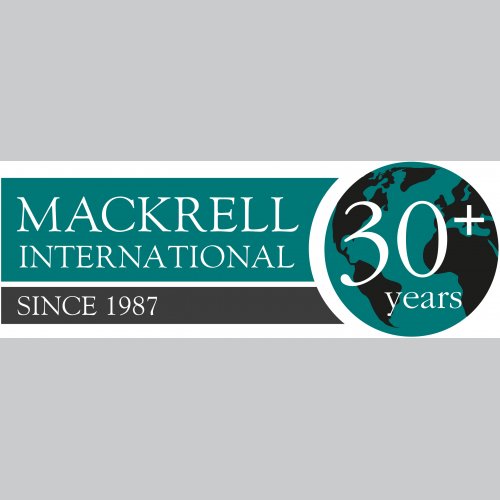 Name:Mackrell International Member Firm:My Connect the World Challenge is:My fundraising target is:NameAddressDonation per km/item/eventTotal DonationReceived